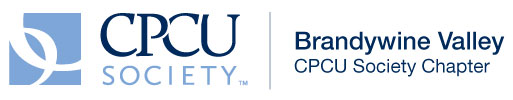 Brandywine Valley I-DayFriday, October 23, 2015Doubletree 	4727 Concord Pike	 Wilmington, Delaware 19803Program8:00–8:45 a.m. Breakfast & Check In9:00- 9:10 a.m. Welcome from Elizabeth Carter, CPCU 
9:10- 10:25 a.m.  Emerging Trends: Sandee Perfetto, Director, Personal Auto/Umbrella Product Development ISO Insurance Programs and Analytic Services and Kevin Poll Director, Product Development, Personal Property and Farm ISO Insurance Programs and Analytic Services 10:25-10:35 a.m.  Break 
10:35-11:50 a.m. Emerging Issues in Insurance – Legal and Regulatory Perspectives, Pamella Raison
11:50-12:00 Break 
12:00-1:15 p.m. Insurance Department Forecasts on Emerging Trends: Anticipating and Planning For Them, Frank T Pyle, Insurance Consumer Protection Enforcement Manager Delaware Department of Insurance
1:15-2:30 LunchLunch AgendaIntroduction and Welcome Elizabeth Carter, CPCUPresident, Brandywine Valley CPCU Society ChapterKeynote Address Karen Weldin Stewart, CIR-ML, Insurance Commissioner, State of DelawareConferment of New Designees Recognition of Speakers, Sponsors and Exhibitors* Denise Angeli-Desiderio, CPCUVice President, Brandywine Valley CPCU Society ChapterClosing Remarks Elizabeth Carter, CPCUBrandywine Valley CPCU Society ChapterThe purpose of the Brandywine Valley Chapter is to support the CPCU Society’s strategic plan of knowledge, empowerment, and engagement. Our programs are dedicated to building future leaders of our industry in the Brandywine Valley area.Please visit our website at http://brandywinevalley.CPCUSociety.org, or contact one of our officers for more information on our events.                                                                                                                                                                                                                                                                                                                                 8/20/15 d